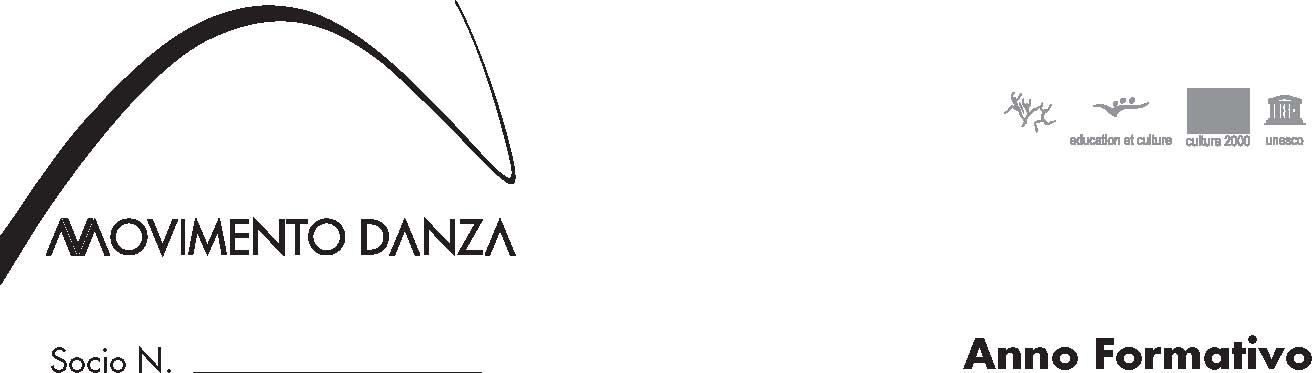 SCHEDA DI ISCRIZIONE ALL’ASSOCIAZIONE MOVIMENTO DANZAATTIVITA’ A DISTANZA-MINORENNI-Il / La sottoscritto/a _________________________________________________________________________nato/a a___________________ il _______________ e residente a ___________________________________Prov._________ alla via/piazza_______________________________________ n.______ cap. ______________tel._______________________________________ cell._______________________________________________ e-mail ________________________________________________________________________________________CODICE FISCALE ________________________________________________________________________________CHIEDE CHE IL PROPRIO FIGLIO _______________________________________ NATO IL _____________________A ___________________________________ possa iscriversi all'Associazione Culturale Movimento Danza, di cui contestualmente ne accetta il regolamento, e partecipare alle attività associative a distanza a decorrere dalla data odierna, versando :-Quota di ISCRIZIONE all’Associazione (GRATUITA PER LUGLIO) e Quota ASSICURATIVA(USACLI) per un totale di € 6 (Iva inclusa)E PER EFFETTUARE CORSI A DISTANZA di :      Corso __________________________________ con Quota mensile di € 41+ IVA = € 50       Corso ___________________________________con MOVIZA CARD da  5 lezioni  al costo di € 41+ IVA = € 50       Corso _________________________________con Singola lezione € 12,30+IVA= € 15                                accetto e sottoscrivo _______________________________Autorizzo il trattamento dei miei dati personali ai sensi del Regolamento Europeo 2016/679.Autorizzo al trattamento dei dati personali al fine di ricevere aggiornamenti periodici sulle attività di Movimento Danza tramite sms ed email.La raccolta dei dati è obbligatoria in quanto, ai fini della fruizione dei servizi offerti dalla Associazione, è necessaria la iscrizione alla stessa. Si precisa che i suoi dati non saranno divulgati a terzi, se non per obblighi di legge, e/o trasferiti in Paesi Terzi; verranno conservati, presso la sede dell’associazione, per tre anni dalla data di eventuale cessazione dell’iscrizione. Il titolare del trattamento dei dati è l’Associazione Movimento Danza i cui dati di contatto sono riportati in calce alla presente. Per maggiori informazioni sulla nostra privacy policy, consulta il sito web movimentodanza.org.                              accetto e sottoscrivo _______________________________REGOLAMENTO GENERALE
- Movimento Danza è un' Associazione Culturale senza scopo di lucro.- Tutti i Soci sono tenuti a conoscere e a rispettare le seguenti norme; esse si ritengono accettate nella loro totalità dal primo giorno di frequenza.-L’iscrizione ha validità dal momento del pagamento fino al 31 agosto-Nel caso in cui si scelga come pagamento la MOVIZA CARD si precisa che deve essere utilizzata nell’arco dei tre mesi; la CARD è personale e non cedibile - per  inadempienze economiche il socio potrà essere sospeso dalle attività corsuali- la sospensione non dà diritto al rimborso delle quote versate- in concomitanza di altre attività promosse dall'Associazione gli orari dei corsi potranno subire variazioni.- la prenotazione della lezione si intende valida effettuando il pagamento almeno 48 ore prima dell’attività prescelta.- nel caso in cui l’allievo per serie motivazioni non potrà prendere parte alla lezione essa potrà essere recuperata . - L'Associazione mette a disposizione dei propri soci una polizza assicurativa personale contro infortuni, con copertura di 12 mesi sottoscritta con l’Ente Sportivo U.S.ACLI- l'Associazione è sollevata da ogni responsabilità civile e penale, per i soci sprovvisti della assicurazione personale contro eventuali infortuni durante il tempo di frequentazione delle lezioni.Napoli lì ___________________                              accetto e sottoscrivo _______________________________Autorizzo il trattamento dei miei dati personali ai sensi del Regolamento Europeo 2016/679.Autorizzo al trattamento dei dati personali al fine di ricevere aggiornamenti periodici sulle attività di Movimento Danza tramite sms ed email.La raccolta dei dati è obbligatoria in quanto, ai fini della fruizione dei servizi offerti dalla Associazione, è necessaria la iscrizione alla stessa. Si precisa che i suoi dati non saranno divulgati a terzi, se non per obblighi di legge, e/o trasferiti in Paesi Terzi; verranno conservati, presso la sede dell’associazione, per tre anni dalla data di eventuale cessazione dell’iscrizione. Il titolare del trattamento dei dati è l’Associazione Movimento Danza i cui dati di contatto sono riportati in calce alla presente. Per maggiori informazioni sulla nostra privacy policy, consulta il sito web movimentodanza.org.                              accetto e sottoscrivo _______________________________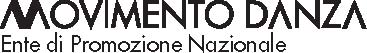 Via Bonito, 21 - 80129 Napoli - tel. 081 5780542 www.movimentodanza.org  e-mail: info@movimentodanza.org Come sei venuto a conoscenza di MOVIMENTO DANZA?Sito Web              Social (Facebook,ecc)        Manifesti          Passa parola          Ex Socio        Altro (specificare) _________________________________